Log into the portal as an HR Admin			Use the Find an Employee option to search for the employeeClick the Actions menu in the Tasks section of the Employee profileSelect Create a Life Event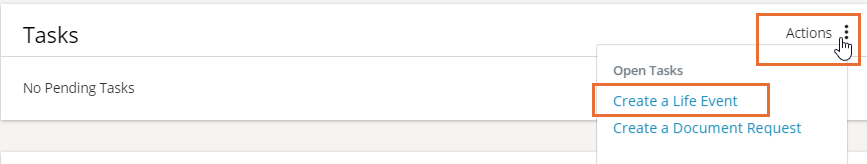 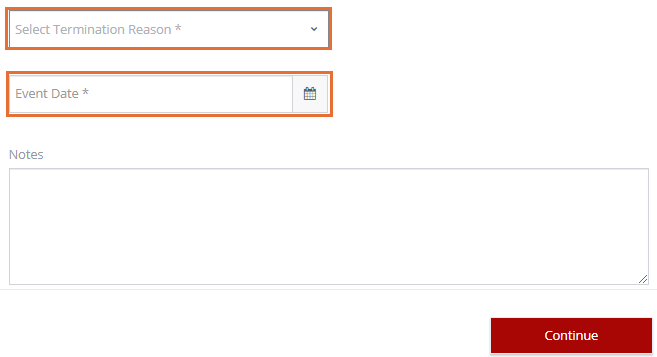 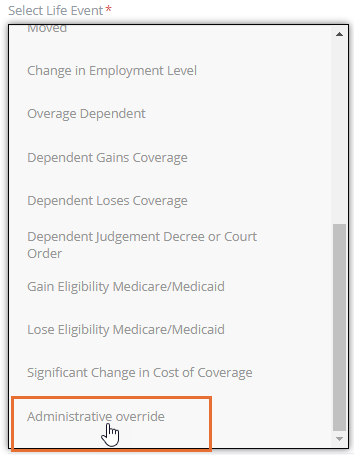 